Arvind 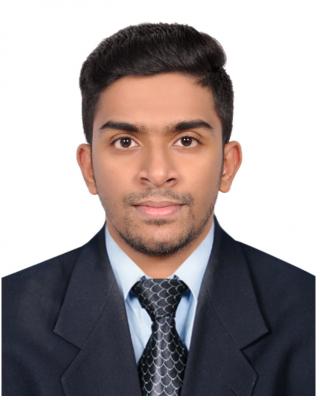 				Email: arvind.388237@2freemail.com Objective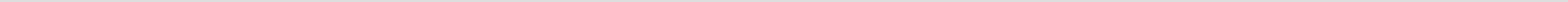 To obtain a full-time employment as an electrical design engineer in a reputed MEP consultancy firm, and utilize my experience obtained thus far and passion for sustainable design, to drive a positive change in the organization.EducationDesign of the following electrical services in accordance with local authority regulations (DEWA & ADDC) and client requirements for residential buildings, commercial buildings, retails units, F&B units, hotels and serviced apartments from concept stage upto handover stage:-a. HV/LV Power Distribution Systems b. Lighting Systemsc. Fire Alarm Systemsd. Emergency Lighting Systemse. Earthing and Lightning Protection SystemsWell versed with the following local authority regulations:a. DEWA Regulations of Electrical Installations 1997 & 2017 EditionDEWA Guideline of 11kV-22kV Substations 2014 EditionUAE Fire and Life Safety Code of Practice 2017 EditionArvind Rajiv	1Preparation of the following electrical design calculations: a. Transformer loading calculationsb. Generator loading and staggered starting calculations c. Power factor correction calculationsd. Voltage Drop calculations e. Diversity Factor calculations f. UPS loading calculations g. MV distribution Schedules h. LV Distribution Schedules i. LV Schematic Diagramsj. Earthing Schematic Diagrams k.UPS Schematic DiagramsCoordination of all electrical services with the following stakeholders during design and construction stage: a. MEP Consultantsb. Architectsc. Structural Engineers d. Interior Designerse. Rational Fire Consultantsf. Kitchen and F&B Consultants g. Landscape Consultantsh. Vertical Transport ConsultantsSupervision of electrical services on site, ensuring that the installations are in compliance to local authority requirements.CKR Consulting Engineers, Dubai, U.A.E	December 2014 — January 2015TraineeLearned about the design of Electrical Infrastructure - Low Voltage Power Distribution Systems for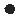 commercial and residential buildings.Well-versed with interpretation of lighting and power distribution layouts using AutoCAD.Adept in designing of lighting systems for commercial and residential buildings by using  DiaLUX 4.12.Implementation of reactive power compensation in commercial and residential buildings.KELTRON (Kerala State Electronics	December 2013 — January 2014Development Corporation)TraineeLearned about the electrical and electronic components present in a 600 KVA Uninterrupted Power Supply (UPS). Learned about the functioning of machines such as Lathe Machines, Bench Drilling Machines and Sheering Machines.Academic ProjectsDetection, Modeling and Analysis of Rotor Bearing Fault in a Three Phase Induction Motor by Motor Current Signature Analysis using ANSYS Maxwell 2D and NI LabVIEW. (B.Tech. Dissertation)Determination of Positive Sequence, Negative Sequence and Zero Sequence Impedances in an Alternator Variable Frequency Drives: Energy Savings Potential (M.Sc Dissertation)StrengthsSelf motivatedDetail orientedResponsibleHolding a valid UAE Driver's LicenseArvind Rajiv	2Physics, Chemistry, Mathematics andMarch 2000 — May 2011EconomicsDelhi Private School, Sharjah, U.A.EBachelor of Technology in Electrical andAugust 2011 — May 2015Electronics EngineeringAmrita Vishwa Vidyapeetham UniversityDiploma in Electrical CADMay 2015 — June 2015CADD Centre, Kochi, IndiaMaster of Science in Energy EngineeringSeptember 2017 — August 2018Heriot Watt UniversityWork experienceCKR Consulting Engineers, Dubai, U.A.EJune 2015 — February 2019Design Engineer-Electrical